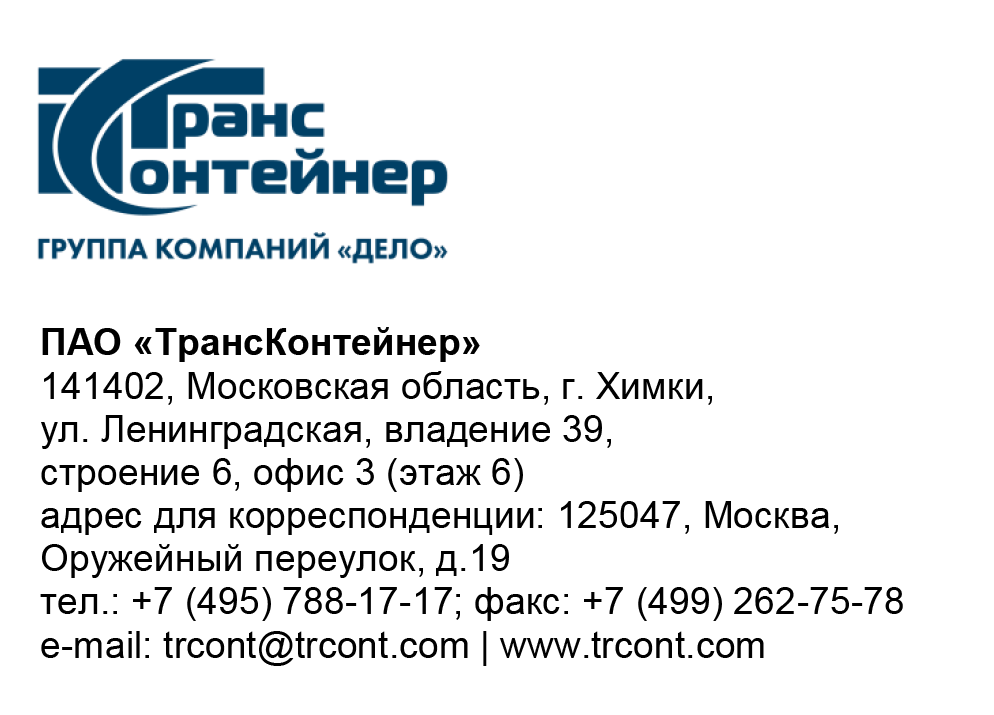 ВНИМАНИЕ!ПАО «ТрансКонтейнер» информирует о внесении изменений в документацию о закупке способом открытый конкурс в электронной форме №ОКэ-НКПДВЖД-24-0002 по предмету закупки «Благоустройство территории, прилегающей к контейнерной площадке №1 и проведение капитального ремонта части контейнерной площадки №1 контейнерного терминала Первая Речка» (далее – Открытый конкурс).Исправление технической ошибки при публикации – к документации о закупке добавлен файл «Приложение №8».Председателя Конкурсной комиссии филиала ПАО «ТрансКонтейнер»на Дальневосточной железной дороге А.Н. Булытов